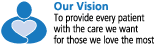 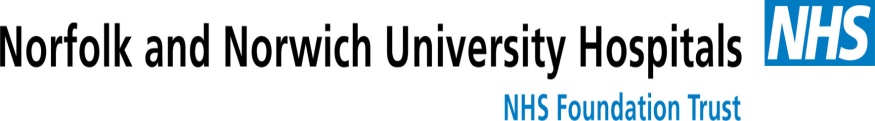 Post FRCA Study Day – Paediatrics 5th March 2019Venue: Anaesthetic Department, NNUHLevel 4, Centre Block0930 – 1000 	Registration and Coffee1000 – 1045	Management of children with neurodisability – Dr Kathy Wilkinson, Consultant Anaesthetist, NNUH1045 – 1130	Difficult airways in children – Dr Jasmine Kaur, Consultant Anaesthetist, NNUH1130 – 1145	Coffee Break1145 – 1230	TIVA in paediatrics – Dr James Gaynor, Consultant Anaesthetist, NNUH1230 – 1330	Lunch1330 – 1415	Complex respiratory disease in children – Dr Anjay Pillai, Consultant Paediatrician, NNUH1415 – 1430	Coffee Break1430 – 1515	Management of the critically ill child – Dr Mauro Arrica, Consultant Anaesthestist, Chelsea and Westminster Hospital1515 – 1600	Paediatric Pain issues? Are they different? R Kare, Consultant Anaesthetist, NNUHThe Park and Ride timetable can be found at https://assets.goaheadbus.com/media/timetable_pdf/Norwich_PR_510_timetable_PDF_17092018.pdfParking at the hospital costs up to £12.Please confirm your attendance and any special dietary requirements to James.wu@nnuh.nhs.uk